Zahteva za dostop do lastnih osebnih podatkov (15. člen GDPR)Prosimo vas, da si pred vložitvijo zahteve preberete informacije o obdelavi osebnih podatkov, ki jo izvaja AJPES in odgovore na najpogosteje zastavljena vprašanja: https://www.ajpes.si/O_AJPES/Varstvo_osebnih_podatkov/Pogosta_vprasanja.Spodaj podpisani/-a (ime in priimek): ........................................................................................................................(naslov prebivališča: ulica in hišna številka, številka in naziv pošte):...................................................................................................................................................(davčna številka ali EMŠO):…………………………………………………………………………..(drugi kontaktni podatki – po želji; v kolikor želite podatke prejeti po e-pošti, je vpis elektronskega naslova obvezen):...................................................................................................................................................vlagam na podlagi 15. člena Splošne uredbe (EU) o varstvu podatkov (GDPR) zahtevo za dostop do osebnih podatkov, ki se nanašajo name (lastni osebni podatki). Prosim vas, da (označite z X):potrdite, ali AJPES osebne podatke v zvezi z menoj obdeluje ali ne; mi omogočite dostop do osebnih podatkov, ki se nanašajo name, in jih AJPES vodi (v nadaljevanju označite le tiste zbirke, iz katerih resnično želite prejeti podatke, ki se nanašajo na vas):v naslednji (deloma) javni uradni evidenci:Poslovni register Slovenije (PRS);Register neposestnih zastavnih pravic in zarubljenih premičnin (RZPP);Register fizičnih oseb, proizvajalcev električne energije (REZ);Seznam posameznikov, ki opravljajo osebno dopolnilno delo (SODD);Register dejanskih lastnikov (RDL);Informacijski sistem za posredovanje in analizo podatkov o plačah, drugih izplačilih in številu zaposlenih v javnem sektorju (ISPAP);Vpisnik prostovoljskih organizacij (VPO);v naslednji nejavni uradni evidenci:Evidenca o storilcih prekrškov, storjenih z opustitvijo predložitve letnih poročil, drugih poročil in podatkov po zakonih, ki urejajo obveznost njihove predložitve;Sistem eTurizem za posredovanje podatkov o gostih in prenočitvah (pojasnilo: AJPES v bazah zbranih podatkov hrani podatke 32 dni po datumu odjave posameznega gosta, nato jih izbriše; podatke o gostih vodijo v svoji knjigi gostov tudi izvajalci nastanitvene dejavnosti oziroma gostitelji, ki podatke iz svoje knjige gostov posredujejo v sistem eTurizem);Evidenca kvalificiranih digitalnih potrdil (za elektronsko podpisovanje);Register transakcijskih računov (RTR);v naslednji interni evidenci AJPES:Kadrovske evidence;Evidenca naročnikov na elektronska obvestila in informacije AJPES;Evidenca registriranih uporabnikov spletnega portala AJPES;Evidenca uporabnikov sistema e-Pooblastil;Evidence vstopov in izstopov.Podatke želim prejeti (obvezno označite z X):v elektronski obliki (podatke vam bomo posredovali na predhodno naveden e-naslov),na papirju (podatke vam bomo posredovali na predhodno naveden naslov prebivališča).V _________________, dne __________ .		Podpis: __________________________POJASNILO:V primeru, da bo to potrebno, vas bomo prosili za dodatno identifikacijo oziroma za posredovanje dodatnih informacij ali dokazil, da bi lahko obravnavali vašo zahtevo. O vaši zahtevi bo AJPES odločil v enem mesecu od prejema vaše zahteve. Izjemoma (v primeru zelo obsežne zahteve) bo AJPES rok za odločitev podaljšal še za največ 2 meseca, o čemer vas bo obvestil v prvem mesecu. Zoper odločitev AJPES o zahtevi je mogoče vložiti pritožbo, o kateri odloča Informacijski pooblaščenec RS. Za več informacij v zvezi z vlaganjem zahteve se lahko obrnete na pooblaščeno osebo AJPES za varstvo osebnih podatkov (Info hiša d.o.o.) na e-naslov: dpo@info-hisa.si.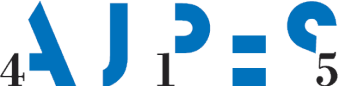 Agencija Republike Slovenijeza javnopravne evidence in storitveCentrala LjubljanaTržaška cesta 161000 Ljubljana, SLOVENIJAwww.ajpes.si